2020 Lambert Longhorn Soccer Information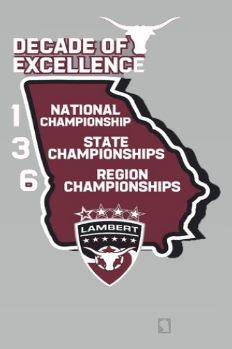 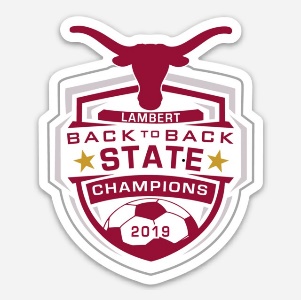 	Boys’ Head Coach: Chris Wilson ~ E-mail: WWilson@forsyth.k12.ga.usAssistants: Vegas McCain, Edison Puccio, & John ShroyerIf you would like to be added to the Lambert Soccer distribution list, please send an e-mail to LambertSoccerBoosters@gmail.comImportant dates to remember (certain details subject to change):Physicals DUE: Friday, October 11th (must have on file before start of ANY workouts)Parent Meet & Greet: Tuesday, October 15th 6:30 pm @ LHS Media CenterOffseason workouts: (weights/speed/agility/fitness)October 14th, 2019 - January 10th, 2020Monday-Thursday (Friday, 1/10)6:55 – 7:45am in the weight room at LHSTryouts: January 13th through January 15th, 2020Monday-Tuesday 4 – 6pm on Upper TurfFinal ROSTERS posted on www.LambertSoccer.com by 8pm on Tuesday (1/14)Kick-off Dinner: Friday, January 24th (Player Dues, Raffle tickets, & pregame meals Paid)Season: Master Game Schedule on backJV: January 13th – April 4th, 2020		Varsity: January 13th – May 16th, 2020Practices: Monday - Friday either 6-7:45am or 4-6pmSpecial Dates: February 14th, 17th, 18th (long weekend) – will practice!Southern Coast Cup: April 1st-3rd – ALL TEAMS ATTEND!$200 collected by March 13th from each playerMandatory Fundraiser: Raffle 50/50 tickets3 v 3 tournament fundraiser (mandatory) at Lambert H.S. – Saturday, January 25th (make-up: 1/26)Eligibility Academic RequirementsAll players must:have a current (within 1 year) physical on file at the school AND have active health insuranceavoid discipline and academic problems (We will check.)pass at least 5 of 7 classes in the fall semester AND be “on track” for graduationGrade 9 – need 2.5 Carnegie units after 1st semesterGrade 10 – need 5 Carnegie units from freshmen year (+ 2.5 from 1st semester)Grade 11 – need 11 Carnegie from previous 2 years (+ 2.5 from 1st semester)Grade 12 – need 17 Carnegie from previous 3 years (+ 2.5 from 1st semester)be 18 or younger (must not have reached 19th birthday prior to May 1st, preceding year of participation)PLAYER DUES: All players are required to pay dues to participate in the Lambert Soccer program. These dues fund all purchases in accordance with our budget. Dues for the 2020 season will be determined once the formal budget has been adopted. These dues will be paid on Friday, January 17th at the Kick-off dinner. If there are financial strains on your family, a payment plan can be arranged (contact coaches). There is an additional charge for game-day meals and supplemental fundraising that will be required of all players.